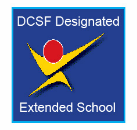 June 2019YR6 CLASSESDear ParentsAs part of our HEALTH EDUCATION PROGRAMME, we shall be starting work with year 6 children on human reproduction, which will include a Living and Growing video.If any parent has concerns in this area, please contact your child’s class teacher, who will be pleased to discuss the teaching programme with you.Yours sincerelyYear 6 Team